Winner Wrestling Tournament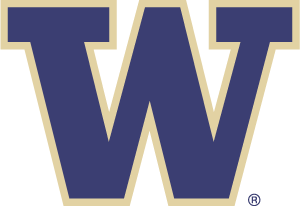 Sunday, January 27, 2019National Guard Armory East 7 St. & Country Club Road Winner, SDAge Divisions - AAU age (age in 2019) will be used6 & under (Tots), 7 & 8 (Bantam), 9 & 10 (Midget), 11 & 12 (Novice),13 & 14 (School Boy), and GirlsGirls wrestle girls by gradeWeight ClassesDistrict style bracketing will be used and Wrestlers will be grouped according to weight divisions employed at District, Regions & State AAU Tournaments for all Divisions(Brackets with 5 or fewer wrestlers will be round robin)In some situations, brackets will be merged together to ensure adequate competition (not to exceed 10% body weight difference among wrestlers). To avoid weight classes that would require 32 man brackets large weight classes will be divided into A and B divisions based on experience level indicated at sign-up (state qualifiers, state place winner, etc.)Weight Divisions & Weight ClassesTots—6 & Under (born in 2013 & after)37-40-43-46-49-53-57-HWTBantam—7 & 8 (born in 2011 & 2012)40-44-47-50-53-57-61-65-70-76-83-91-HWTMidgets—9&10 (born in 2009 & 2010)50-53-56-59-63-67-72-77-82-89-96-104-113-123-134-HWTNovice—11&12 (born in 2007 & 2008)60-64-68-72-77-82-87-93-100-108-117-127-138-150-HWTSchoolboy—13&14 (born in 2005 & 2006)70-75-80-85-90-95-100-105-110-115-120-125-130-140-150-160-180- HWTPRE-REGISTERATION REQUIRED – Pre-register on Trackwrestling.com. Deadline: Noon on 1/25/19No weighs but please be honest about weight$10 per wrestler & pay at check inCHECK-IN TIMESCheck in from 10 am to 12 pm.WRESTLING START TIME1:00 PM CSTThree 1 ½ minute periodsAWARDS:1st will receive a stocking hat and 2nd – 4th will receive medals.CONCESSION STAND WILL BE AVAILABLENo coolers allowed.CONTACT:Royce Robbins: (605) 840-1584     Email: roycerobbins60@gmail.com